 Piła, dnia 31.01.2023 r.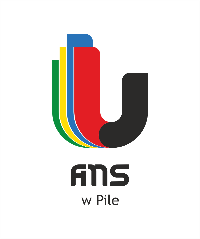 AG-2240/01/23Zawiadomienie o wyborze oferty najkorzystniejszej„Centrum Symulacji Medycznych Ratownictwa Medycznego  Akademii Nauk Stosowanych im. Stanisława Staszica w Pile”Działając na podstawie art. 253 ust. 2 ustawy z 11 września 2019 r. – Prawo zamówień publicznych (Dz.U. poz. 2019 ze zm.) – dalej ustawa Pzp, zamawiający informuje, że dokonał wyboru oferty najkorzystniejszej. Jako ofertę najkorzystniejszą uznano ofertę, złożoną przez wykonawcęNOVA TERM Sp. z o. o. sp. k. ul. Wronia 1, 64-920 PiłaWykonawcy, którzy złożyli oferty: CJMS Sp. z o.o. Ul. 14 Lutego 27, 64-920 PiłaSkór-Bud Usługi remontowo-budowlane Damian Skóra, ul. Dworcowa 12 64-820 SzamocinPILCOM Marcin Magdziarz Al. Powstańców WLKP 162, 64-920 PiłaNOVA TERM Sp. z o. o. sp. k. ul. Wronia 1, 64-920 PiłaStreszczenie i porównanie złożonych ofert							            (-) Dorota Łuczkowska							         Specjalista ds. administracjiNr ofertyKryterium cenaKryteriumDoświadczenie osóbKryterium przedłużenie gwarancji i rękojmiRazem245,000,000,0045,00343,2030,0010,0083,20460,0030,0010,00100,00